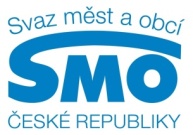  TISKOVÁ ZPRÁVAZvýšit odměnu si zaslouží také řadoví členové volebních komisí. Snaha ministerstva vnitra je pozitivní, hlavní problém ale neřešíPRAHA, 11. ledna 2018 – Od lednových prezidentských voleb si předseda a zapisovatel okrskové volební komise polepší o 500 Kč. To však problém s obsazováním komisí podle samospráv neřeší.  Zájem o práci ve volební komisi, odpovídající vzdělání a kvalitu výsledků by podle nich zlepšilo navýšení odměny alespoň o 1 000 Kč pro předsedu a zapisovatele a o 500 Kč pro člena. Svaz měst a obcí ČR na to dlouhodobě Ministerstvo vnitra upozorňuje, přesto se nemohl vyjádřit k prosincovému návrhu vyhlášky, která odměny upravuje.Ještě v říjnových volbách do Poslanecké sněmovny dostal předseda volební okrskové komise základní odměnu 1 600 Kč a zapisovatel 1 500 Kč. Od roku 2018 už budou dostávat 2 100 Kč, respektive 2 000 Kč. Navýšení odměny má zohlednit jejich odpovědnost za chod celých okrskových komisí. Řadových členů se změny netýkají, dostanou 1 300 Kč, což není ani 60 Kč na hodinu. Města a obce tak musela řešit nedostatek zájemců o práci ve volebních komisích pro prezidentské volby, jejichž první kolo se uskuteční už 12. – 13. ledna 2018.„Je dobré, že Ministerstvo vnitra konečně začalo řešit problematiku obsazování volebních komisí. Nechápeme však, proč nás resort nezapojil do připomínkového řízení, byť jsme povinné připomínkové místo. Navíc se materiál bezprostředně týká měst a obcí a podle legislativních pravidel a jednacího řádu vlády měl mít Svaz měst a obcí možnost se k návrhu vyjádřit,“ říká předseda Svazu měst a obcí ČR a starosta Kyjova František Lukl a dodává: „Pokud by se tak stalo, naší hlavní připomínkou by bylo právě to, že je navýšení základní odměny pro předsedu a zapisovatele nedostačující a k navýšení musí dojít i u členů.“Členové okrskových volebních komisí chyběli například v Karlových Varech, kde se současně s prezidentskými volbami koná také místní referendum v souvislosti s obnovou historické Vřídelní kolonády. Ke konci roku město hledalo ještě 65 členů komisí pro prezidentské volby a 129 pro referendum. Referendum o hazardu se bude konat v Jablonci nad Nisou. Tam chyběla přibližně stovka lidí do komisí. Město i místní iniciativa, která referendum vyvolala, se je narychlo snažila oslovit skrze média a sociální sítě. Každé hlasování totiž musí mít svoji vlastní komisi. Náhradníci chybí například v Hrádku nad Nisou.„Povedlo se nám nakonec volební komise obsadit, ale bylo to opravdu za pět minut dvanáct a vyžadovalo to obrovské úsilí celého magistrátu. S prezidentskými volbami nám pomohou krajští úředníci. Aktuálně ale hledáme ještě náhradníky,“ upozorňuje místopředseda Svazu měst a obcí ČR a primátor Karlových Varů Petr Kulhánek a zdůrazňuje, že by starostové a primátoři nemuseli takové problémy s každými volbami řešit, kdyby členové okrskových volebních komisí dostávali odměnu odpovídající náročnosti jejich práce.Výši zvláštní odměny za výkon funkce předsedy, zapisovatele a člena okrskové volební komise stanovuje Ministerstvo vnitra vyhláškou v dohodě s Ministerstvem práce a sociálních věcí a s Ministerstvem financí. Volby jako takové se konají zpravidla čtrnáct hodin. Minimálně dalších šest hodin zabírá příprava voleb, vyhodnocování výsledků a následný úklid volebních místností. Odměna podléhá dani z příjmu. V případě konání dalšího kola prezidentských nebo senátních voleb dochází k navýšení odměn pouze o 200 Kč. Pro další informace kontaktujte: Štěpánka Filipová, Svaz měst a obcí ČR, mediální zastoupení, mobil: 724 302 802, e-mail: filipova@smocr.czO Svazu měst a obcí České republiky:Svaz měst a obcí České republiky je celostátní, dobrovolnou, nepolitickou a nevládní organizací. Členy Svazu jsou obce a města. Svaz měst a obcí ČR je partnerem pro vládní i parlamentní politickou reprezentaci. Podílí se na přípravě a tvorbě návrhů legislativních i nelegislativních opatření v oblastech týkajících se kompetencí obcí a to jak na národní, tak evropské úrovni. Činnost Svazu je založena především na aktivitě starostů, primátorů a členů zastupitelstev obcí a měst, kteří se nad rámec svých povinností věnují i obecným problémům samosprávy. Svaz sdružuje téměř 2 700 měst a obcí a svými členy tak čítá více než 8,4 milionů obyvatel České republiky. Více na www.smocr.cz a na facebooku.